Alternativet AarhusNørre Allé 86, 8000 Aarhus Cwww.alternativetaarhus.dk (Lokal hjemmeside, Følg valgkampen)https://alleos.alternativet.dk/ (Kalender, Medlemmer)Følg med på de sociale medier her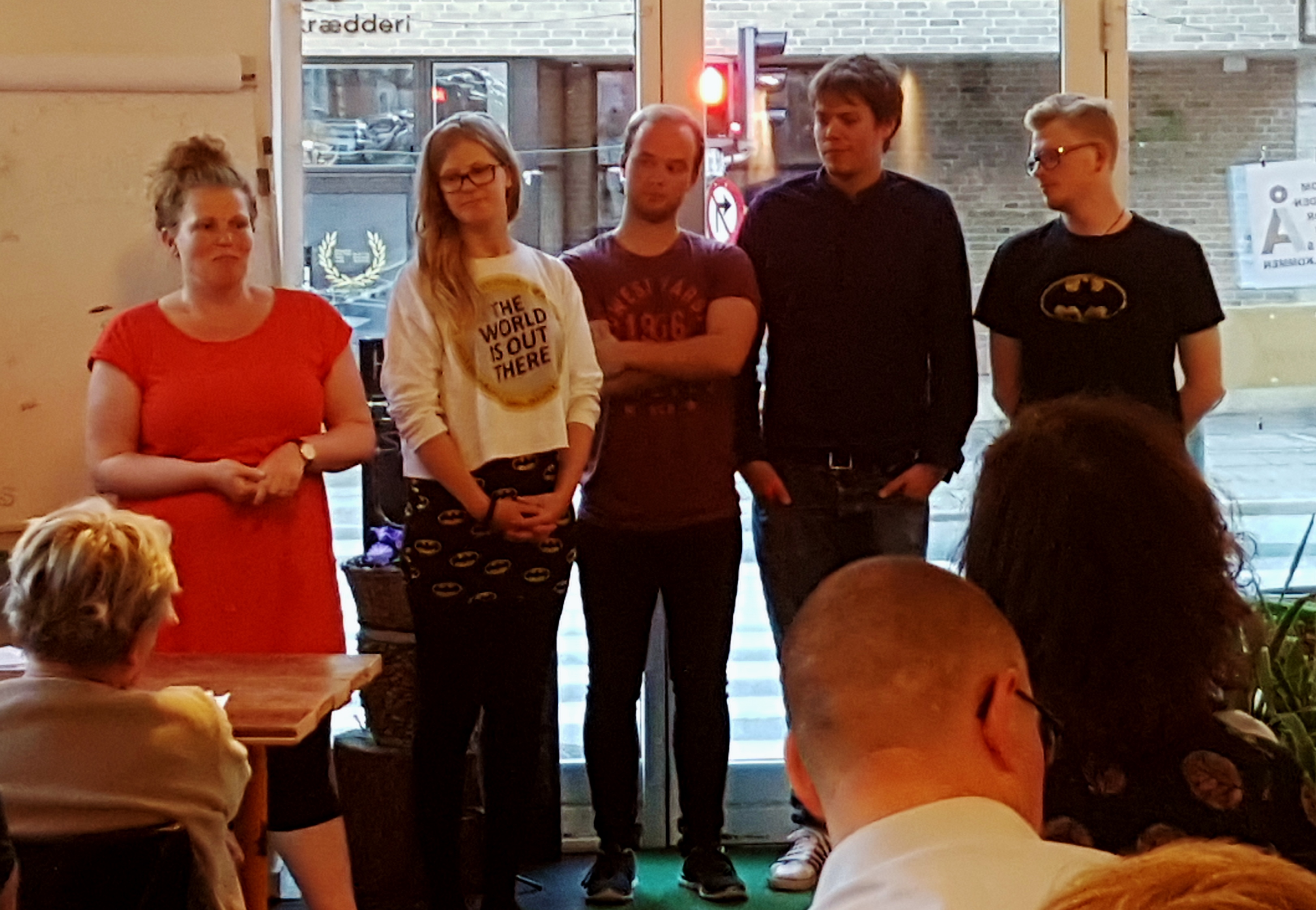 www.facebook.com/altaarhus/?fref=ts (Facebook)https://www.instagram.com/alternativet.aarhus/ (Instagram)Nyhedsbrev september 2017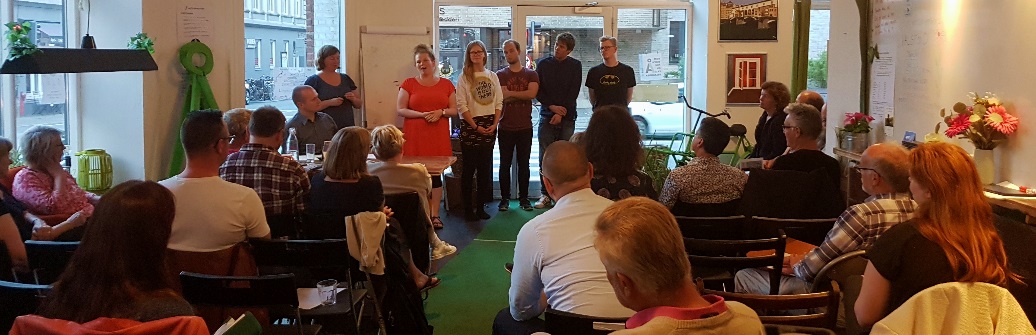 Kampagneleder, Stine Mikkelsen sammen med sit team. Kære medlemmerEfteråret er over os og dermed er valgkampen skudt i gang. Heldigvis er vi klar både med fantastiske kandidater, en knivskarp kampagneleder, et veloplagt sekretariat og det første vedtagede politikprogram for Alternativet Aarhus. Det er faktisk alt sammen lidt af en bedrift, da Alternativet som parti jo aldrig har opstillet til et kommunalvalg før.KampagneteametVi har været så heldige at Stine Mikkelsen, har sagt ja til at være kampagneleder for Alternativet Aarhus frem mod kommunalvalget, og hun og de fire universitetsstuderende, der udgør sekretariatet har nu indrettet sig i lokalerne i Nørre Allé 86. Valgkampen er allerede godt i gang, men alle er også ved at være på plads med, hvordan rollefordelingen skal være, og kampagnelederen meddeler, at det går godt og planmæssigt.Vi mangler frivilligeAt føre valgkamp er dog en stor og krævende proces, hvor der er brug for alle kræfter. Det er derfor vigtigt at ALLE MEDLEMMER der har den mindste lyst og energi til at hjælpe melder sig på banen. Der er masser af opgaver, og man behøver ikke forpligte sig til mere, end hvad man kan og vil. Kontakt derfor Stine, hvis du er nysgerrig efter at høre, hvad du kan være behjælpelig med.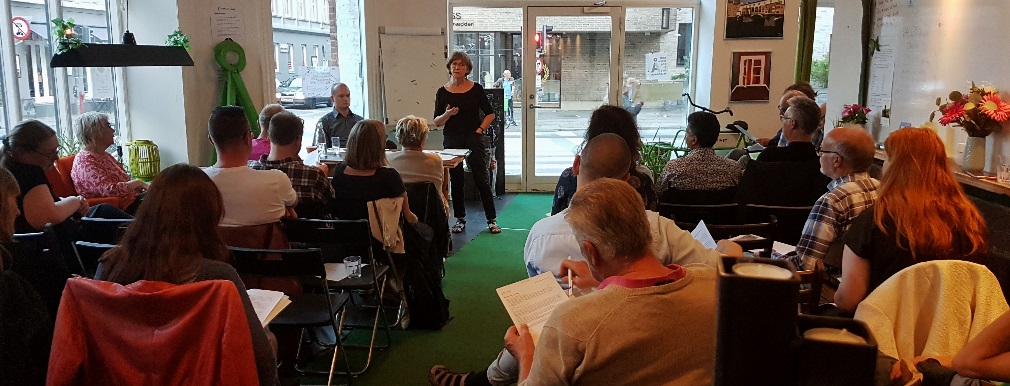 Politikmødet d. 28. august 2017.PolitikmødetPå politikmødet d. 28. august blev der for første gang i foreningens historie vedtaget politikker på en lang række områder. Fremmødet var godt, og der var i vid udstrækning enighed om at stemme for de udsendte forslag. Især var der stor opbakning til at anvende politikpapiret, ”Hundrede lokalmiljøer - en kommune” som politisk platform for den lokalpolitik, vi går til valg på. Snarest muligt vil de vedtagne dokumenter samlet blive sendt ud til alle.Hold dig opdateretDer sker hele tiden spændende ting både i vores egne lokaler og andre steder i kommunen, så følg med på FB og kalenderen på AlleOs.